Прежде чем совершить суицидальное действие в большинстве случаев наблюдается подготовительный период (предсуицид).Вы можете заметить признаки готовящегося самоубийства у детей:По словам:Часто говорит о своем душевном состоянии;Прямые высказывания – «Нет смысла жить дальше»;Косвенные высказывания –« Ничего, скоро вы от меня отдохнете»;     По поведению:подавленное настроение;проявление раздражительности, угрюмости;потеря аппетита или чрезмерное обжорство;бессонница;интерес к возможным способам самоубийства;приведение своих дел в порядок;прощание с друзьями и выражение благодарности.ПРИЧИНЫ ПРОЯВЛЕНИЯ СУИЦИДА• Отсутствие доброжелательного внимания со стороны взрослых• Резкое повышение общего ритма жизни• Социально-экономическая дестабилизация• Алкоголизм и наркомания среди родителей• Жестокое обращение с подростком, психологическое, физическое и сексуальное насилие• Алкоголизм и наркомания среди подростков• Неуверенность в завтрашнем дне• Отсутствие морально-этических ценностей• Потеря смысла жизни• Низкая самооценка, трудности в самоопределении• Бедность эмоциональной и интеллектуальной жизни• Безответная влюбленность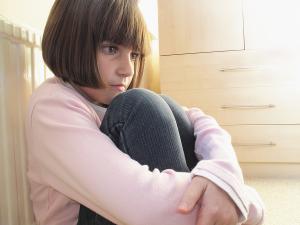 ЧТО МОЖЕТ УДЕРЖАТЬ ПОДРОСТКА ОТ СУИЦИДА:• Установите заботливые взаимоотношения с ребенком• Будьте внимательным слушателем• Будьте искренними в общении, спокойно и доходчиво спрашивайте о тревожащей ситуации• Помогите определить источник психического дискомфорта• Вселяйте надежду, что все проблемы можно решить конструктивно• Помогите ребенку осознать его личностные ресурсы• Окажите поддержку в успешной реализации ребенка в настоящем и помогите определитьперспективу на будущее• Внимательно выслушайте подростка!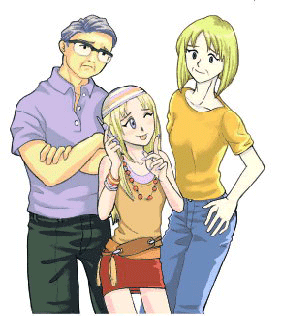 Всякое поведение имеет цельСуицидальные подростки не могут сказать: « У меня неприятности. Одному мне не справиться. Я веду себя так, словно собираюсь убить себя, потому что хочу, чтобы кто-то вмешался в мои планы»Если считать, что во всяком поведении прослеживается какая-то цель, то цель суицидальной попытки – дать сигнал бедствия, объявить во всеуслышание, что мне плохо, у меня беда.Большинство суицидентов словно выставляют перед собой «предупреждающие знаки»Знаки эти – их крик о помощи!!!На заметку родителямДля того чтобы ценить себя и свою жизнь, ребенок должен ощущать любовь к себе.Потребность любви – это:- потребность быть любимым;- потребность любить;- потребность быть частью чего-то.Если эти три «потребности» присутствуют в жизни ребенка, он в состоянии справляться с жизнью, решать встающие перед нами проблемами.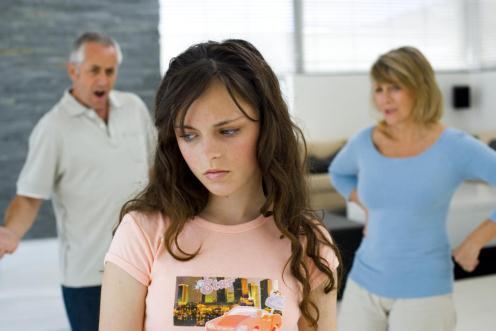 ПРОФИЛАКТИКА СУИЦИДАЛЬНОГО ПОВЕДЕНИЯГУО «Смолевичский СПЦ»ПОДРОСТКОВЫЙ СУИЦИДКРИК О ПОМОЩИ!!!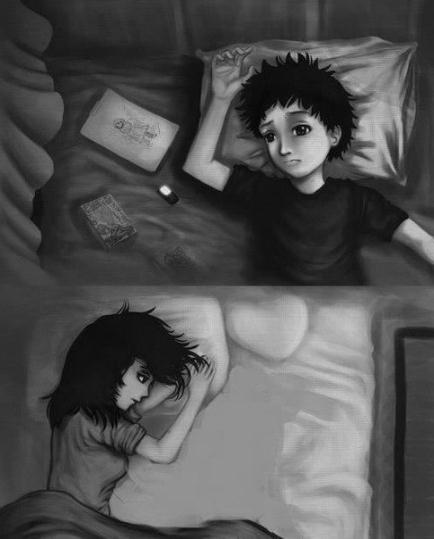 